APSTIPRINU:SIA “Labiekārtošana-D”valdes locekle___________________ J.Mamaja2021.gada 20.jūlijāUZAICINĀJUMSSabiedrība ar ierobežotu atbildību "Labiekārtošana-D"uzaicina potenciālos pretendentus piedalīties aptaujā par līguma piešķiršanas tiesībām“Pavasara puķu stādu iegāde Daugavpils pilsētas pašvaldības apstādījumiem 2022.gadam”, identifikācijas Nr. Nr.L2021/28-APasūtītājs: 2. Darba mērķis: nodrošināt pavasara puķu stādu piegādi Daugavpils pilsētas apzaļumošanas darbiem 2022.gadā.3. Veicamo darbu apraksts: saskaņā ar tehnisko specifikāciju (2.pielikums).4. Kritērijs, pēc kura tiks izvēlēts piegādātājs: piedāvājums ar zemāko cenu.5. Pretendents iesniedz piedāvājumu atbilstoši pievienotajām formām, ievērojot Pasūtītāja norādītās prasības.6. Līguma darbības laiks (piegādes termiņš): līdz 2022.gada 25.martam (piegādes veikšana ir atkarīga no laika apstākļiem, pusēm vienojoties).7. Piedāvājums iesniedzams līdz 2021.gada 28.jūlijam, plkst. 14.00, sabiedrībā ar ierobežotu atbildību "Labiekārtošana-D", 1.Pasažieru  ielā 6, Daugavpilī, LV-5401, vai elektroniskā veidā uz e-pasta adresi: info@labiekartosana.lv. Iesniedzot piedāvājumu elektroniski, piedāvājumam obligāti jābūt parakstītam ar drošu elektronisko parakstu un jāsatur laika zīmogs.8. Nosacījumi Pretendenta (vai Piegādātāja) dalībai aptaujā:8.1. Pretendents ir reģistrēts Latvijas Republikas Uzņēmumu reģistrā vai līdzvērtīgā reģistrā ārvalstīs.8.2.  Informāciju par Latvijā reģistrēta Pretendenta atbilstību profesionālās darbības veikšanai, Pasūtītājs iegūs publiskā datubāzē.9. Pasūtītājs var izslēgt Pretendentu no dalības procedūrā jebkurā no šādiem gadījumiem:9.1. Pasludināts Pretendenta maksātnespējas process, apturēta vai pārtraukta tā saimnieciskā darbība, uzsākta tiesvedība par tā bankrotu vai tas tiek likvidēts.9.2. Ievērojot Valsts ieņēmumu dienesta publiskās nodokļu parādnieku datubāzes pēdējās datu aktualizācijas datumu, ir konstatēts, ka Pretendentam ir nodokļu parādi, tajā skaitā valsts sociālās apdrošināšanas obligāto iemaksu parādi, kas kopsummā pārsniedz 150 euro.9.3. Pretendents ir sniedzis nepatiesu informāciju vai vispār nav sniedzis pieprasīto informāciju.9.4. Gadījumā, ja pārbaudot Pretendenta piedāvājumu, ir konstatēts, ka Pretendents nav tiesīgs pārdot tehniskajā specifikācijā norādīto Preci, vai finanšu vai tehniskais piedāvājums ir neatbilstoši noformēts.10. Pretendentu iesniedzamie dokumenti:10.1. Pretendenta pieteikums dalībai uzaicinajumā, kas sagatavots atbilstoši 1.pielikumā norādītajai formai.10.2. Tehniskais un finanšu piedāvājums (3.pielikums).11. Cenā jāietver visi nodokļi, nodevas un maksājumi un visas saprātīgi paredzamās ar darba izpildi saistītās izmaksas (t.sk. arī izmaksas, kas saistītas ar transporta izdevumiem (ja paredzēts)), atskaitot pievienotās vērtības nodokli. 12. Piedāvājuma izvēles kritēriji – piedāvājums ar viszemāko cenu, kas pilnībā atbilst Pasūtītāja prasībām.13. Ja piedāvājumu iesniedz personiski, tas iesniedzams aizlīmētā, aizzīmogotā aploksnē/iepakojumā, uz kuras jānorāda:13.1. Pasūtītāja nosaukums un juridiskā adrese;13.2. Pretendenta nosaukums, reģistrācijas numurs un juridiskā adrese, iepirkuma nosaukums – “Pavasara puķu stādu iegāde Daugavpils pilsētas pašvaldības apstādījumiem 2022.gadam”, identifikācijas Nr. L2021/28-A;   13.3. atzīme: „Neatvērt līdz 2021.gada  28.jūlijam, plkst.14:00”.14. Piedāvājumam jābūt cauršūtam tā, lai dokumentus nebūtu iespējams atdalīt. Ja Pretendents piedāvājumā iesniedz dokumenta/-u kopiju/-as, kopijas/-u pareizība ir jāapliecina.15. Piedāvājums jāsagatavo latviešu valodā. Citā valodā sagatavotiem piedāvājuma dokumentiem jāpievieno Pretendenta apliecināts tulkojums latviešu valodā.16. Piedāvājums jāparaksta Pretendenta paraksttiesīgai personai. Ja piedāvājumu cenu aptaujā paraksta Pretendenta pilnvarota persona, pretendenta atlases dokumentiem pievieno attiecīgo pilnvaru.17.  Elektroniskā veidā iesniegtie piedāvājumi, kuri nav parakstīti ar drošu elektronisko parakstu, kas nesatur laika zīmogu, atzīstami par neiesniegtiem un netiek izskatīti.  18.  Piedāvājumu variantu iesniegšana nav pieļaujama.19. Viens Pretendents var iesniegt tikai vienu piedāvājumu. Par piedāvājuma variantu iesniegšanu uzskatāmi arī gadījumi, ja piedāvājumus iesniedz divi vai vairāki saistīti uzņēmumi, kas uzskatāmi par vienu tirgus dalībnieku Konkurences likuma izpratnē.20. Aptaujas rezultāti tiks publicēti pašvaldības mājas lapās: www.daugavpils.lv, www.labiekartosana.lv.Pielikumā:1. Pieteikuma forma;2. Tehniskā specifikācija;3. Tehniskais un finanšu piedāvājums.Solovjova 28110290Pielikums Nr.1 aptaujā par līguma piešķiršanas tiesībām“Pavasara puķu stādu iegāde Daugavpils pilsētas pašvaldības apstādījumiem 2022.gadam”, identifikācijas Nr.L2021/28-APIETEIKUMSpar piedalīšanos aptaujā par līguma piešķiršanas tiesībām“Pavasara puķu stādu iegāde Daugavpils pilsētaspašvaldības apstādījumiem 2022.gadam”,identifikācijas Nr. L2021/28-APretendents [pretendenta nosaukums], reģ. Nr. [reģistrācijas numurs], [adrese], tā [personas, kas paraksta, pilnvarojums, amats, vārds, uzvārds] personā, ar šā pieteikuma iesniegšanu: Piesakās piedalīties aptaujā par līguma piešķiršanas tiesībām “Pavasara puķu stādu iegāde Daugavpils pilsētas pašvaldības apstādījumiem 2022.gadam”, identifikācijas Nr. L2021/28-A.Apņemas ievērot uzaicinājuma tehniskajā specifikācijā minētās prasības. Apņemas (ja Pasūtītājs izvēlējies šo piedāvājumu) slēgt līgumu un izpildīt visus līguma pamatnosacījumus.Apliecina, ka ir iesniedzis tikai patiesu informāciju.* Pretendenta vai tā pilnvarotās personas vārds, uzvārdsPielikums Nr.2aptaujā par līguma piešķiršanas tiesībām“Pavasara puķu stādu iegāde Daugavpils pilsētas pašvaldības apstādījumiem 2022.gadam”, identifikācijas Nr.L2021/28-ATehniskā specifikācija1. Darba uzdevums1.1. Nodrošināt pavasara puķu stādu iegādi un piegādi (turpmāk arī puķes un / vai prece) Daugavpils pilsētas apzaļumošanas darbiem 2022.gadā, saskaņā ar Pasūtītāja pieprasīto puķu daudzumu un sortimentu. 1.2. Puķu iegādes vieta un veids: Piegādātājs nodrošina preču piegādi līdz Pasūtītājam ar savu transportu un par saviem līdzekļiem pēc adreses: 1.Pasažieru iela 6, Daugavpils. 1.3. Piegādes  termiņš: līdz 2022.gada 25.martam (piegāde 2-3 posmos). Ja gaisa temperatūra būs atbilstoša stādu iegādei agrāk minētā termiņā, tad iegāde būs agrāka, pušu saskaņotā termiņā.1.4. Stādiem jāatbilst noteiktajam izmēram (jābūt vienādā augumā), jābūt veseliem, bez kaitekļu un slimību pazīmēm, bez pesticīdu un citu svešas izcelsmes materiālu atlikumiem, kas ietekmē izskatu. Stādiem jābūt vienmērīgi sazarotiem, ziedošiem. Puķu stādiem jābūt podiņos. Nedrīkst būt izstīdzējušiem, sākņu sistēmai jābūt labi attīstītai un laistītai. Obligāti jābūt augu pasēm. Par nekvalitatīviem tiek uzskatīti stādi, kas neatbilst iepriekš noteiktajiem nosacījumiem.1.5.	Līdz 2022.gada 25.martam katram puķu stādam jābūt ar 20%-30% ziediem vai vismaz plaukstošu pumpuru stadijā.1.6.	Iegādes nosacījumi: partiju veidā 3 (trīs) darbdienu laikā no Pasūtītāja pieprasījuma izdarīšanas. 1.7. Tehniskajā specifikācijā norādītajiem puķu nosaukumiem ir informatīvs raksturs. Pretendentam ir tiesības piedāvāt ekvivalentas (analoga) puķes Pretendents ir tiesīgs piedāvāt tādas pašas sugas, bet citas šķirnes augu stādus, kuru ziedu un lapu krāsa un augu stāda augums ir atbilstošs Tehniskajā specifikācijā norādītajam.1.8. Norādīto puķu vienību skaitam ir informatīva nozīme. Pasūtītājam nav pienākums pilnībā iegādāties noradīto apjomu.2. Pasūtītājs līguma darbības laikā paredz iegādāties šādu pavasara puķu stādījumu sortimentu un daudzumu: AgronomeEleonora Jakubsevičene +371 29901801eleonora.jakubsevicene@labiekartosana.lvPielikums Nr.3aptaujā par līguma piešķiršanas tiesībām“Pavasara puķu stādu iegāde Daugavpils pilsētas pašvaldības apstādījumiem 2022.gadam”, identifikācijas Nr.L2021/28-ATehniskā un finanšu piedāvājuma forma	Piedāvājam nodrošināt pavasara stādu iegādi saskaņā ar aptaujā par līguma piešķiršanas tiesībām nosacījumiem un tehniskas specifikācijas prasībām par piedāvājuma cenu: 1. Apliecinām, ka piedāvātie pavasaru stādi atbilst tehniskajā specifikācijā noteiktajam prasībām, izmēram un bez slimības pazīmēm.2. Apliecinām, ka pavasaru stādu izmaksas, kas ir noteiktas cenu piedāvājumā, netiks paaugstinātas līguma darbības laikā. 3. Apņemamies (ja Pasūtītājs izvēlēsies šo piedāvājumu) slēgt iepirkuma līgumu un izpildīt visus līguma nosacījumus.4. Kontaktpersonas vārds, uzvārds, amats, tālrunis, fakss, e-pasts pasūtījuma veikšanai:__________________________________________________________________________________________________.6. Apņemamies (ja Pasūtītājs izvēlēsies šo piedāvājumu) nodrošināt preču piegādi līdz 2022.gada 25.martam.           Pasūtītāja nosaukumsSabiedrība ar ierobežotu atbildību "Labiekārtošana-D"Sabiedrība ar ierobežotu atbildību "Labiekārtošana-D"Adrese1.Pasažieru  iela 6, Daugavpils, LV-54011.Pasažieru  iela 6, Daugavpils, LV-5401Reģ. Nr.4150300303341503003033Kontaktpersona Sabiedrības ar ierobežotu atbildību "Labiekārtošana-D" agronome Eleonora Jakubsevičene , tālr. 29901801,  e-pasts: eleonora.jakubseviciene@labiekartosana.lv, juriskonsulte Oksana Solovjova, tālr. 65420210, 28110290, e-pasts: oksana.solovjova@labiekartosana.lvSabiedrības ar ierobežotu atbildību "Labiekārtošana-D" agronome Eleonora Jakubsevičene , tālr. 29901801,  e-pasts: eleonora.jakubseviciene@labiekartosana.lv, juriskonsulte Oksana Solovjova, tālr. 65420210, 28110290, e-pasts: oksana.solovjova@labiekartosana.lvDarba laiksPirmdienaOtrdienaTrešdienaCeturtdienaPiektdienaNo 08.00 līdz 12.00 un no 12.30 līdz 18.00No 08.00 līdz 12.00 un no 12.30 līdz 16.30No 08.00 līdz 12.00 un no 12.30 līdz 16.30No 08.00 līdz 12.00 un no 12.30 līdz 16.30No 08.00 līdz 12.00 un no 12.30 līdz 15.00PretendentsReģistrācijas Nr. Adrese:KontaktpersonaKontaktpersonas tālr./fakss, e-pastsBankas nosaukums, filiāleBankas kodsNorēķinu kontsVārds, uzvārds*AmatsParakstsDatumsZīmogsNr.p.k.NosaukumsAugstumsKrāsaDaudzumsAttēls1. Viola wittrockiana ‘Mega Star Pure White’ vai analoga12 cmbalta1615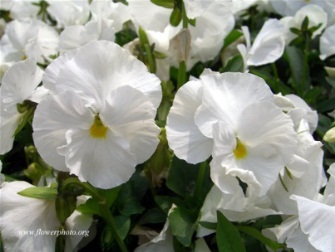 2.Viola wittrockiana  ‘Carneval Azure’ vai analoga12 cmzila1557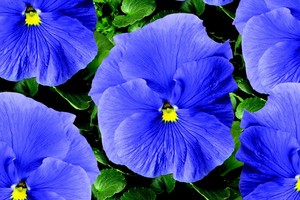 3Viola x Wittrockiana ‘Carneval  Lemon F1’12 cmgaiši dzeltena349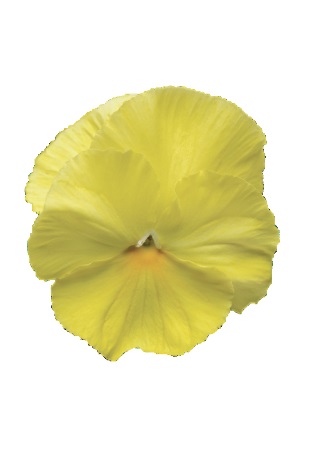 4Viola wittrockiana Lubega Orange12 cmoranža76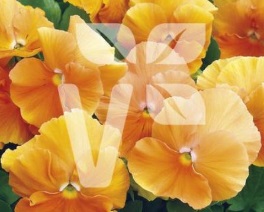 5Viola wittrockiana Volante Lemon12 cmcitrondzeltena341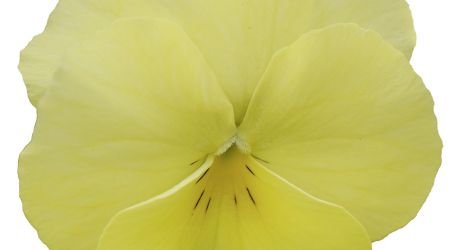 6Viola wittrockiana Carneval True Blue12 cmdebesszila336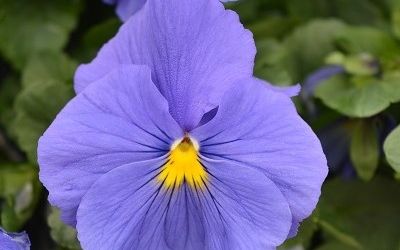 7Viola wittrockiana Carneval Special Deep Orange vai analoga.12 cmoranža4498Viola x Wittrockiana ‘Carneval Yellow’ vai analoga12 cmdzeltena857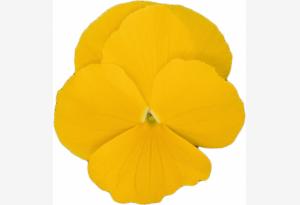 9 Viola wittrockiana Carneval deep Blue with blotch f112 cmvioleta ar actiņu200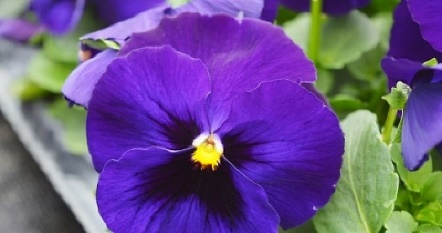 10Viola wittrockiana Weseler Sprinter Dunkelblau mit Auge12 cmtumši violeta ar actiņu145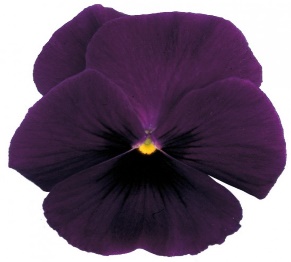 11Viola wittrockiana Carneval Rose vai analoga12 cmrozā938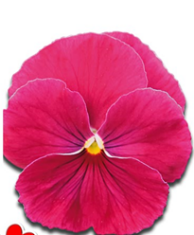 12Viola wittrockiana Inspire Plus Blue Blotch12 cmvioleta ar actiņu145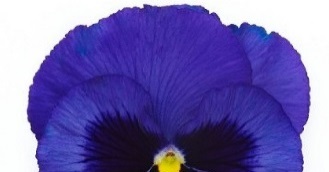 13Viola wittrockiana Carneval Scarlet vai analoga12 cmsarkana145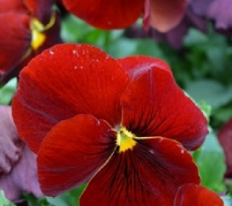 14Viola cornuta ‘Twix Snow’ vai analoga12 cmbalta265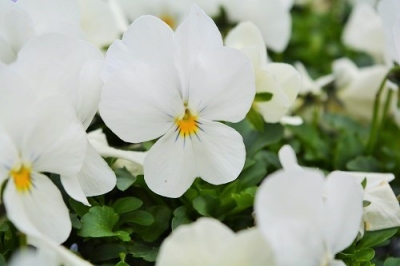 15Viola cornuta Ice Babies Cream Yellow Lip F112 cmbalts ar dzelteno665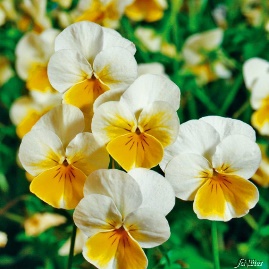 16Viola cornuta Admire Pink12 cmlavandkrāsa349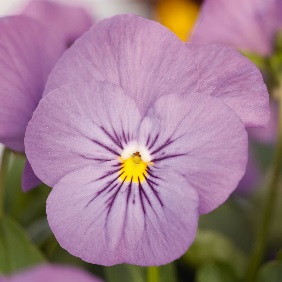 17Viola cornuta Twix Lavender Shades F112 cmlavandkrāsa 200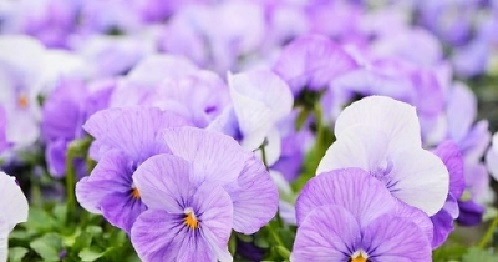 18Viola cornuta ‘Twix Gold’ vai analoga12 cmdzeltena108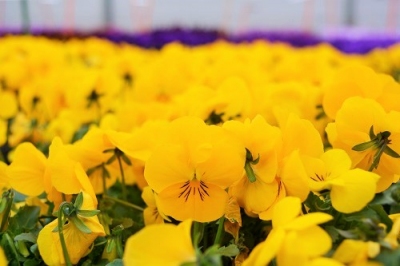 19Viola cornuta Twix White Purple Wing F112 cmbalta ar violēto1000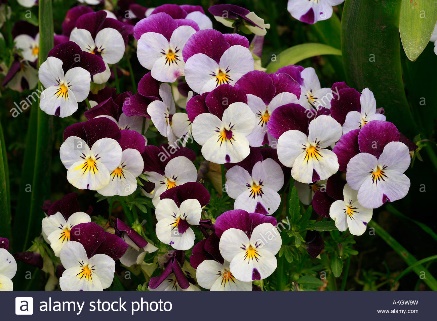 20Viola cornuta Carpet yellow heart blue f112 cmZila ar dzelteno400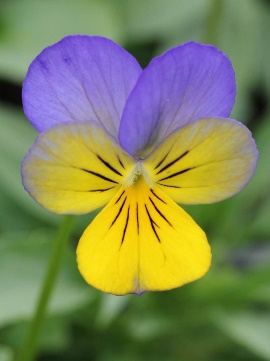 21Viola x Cornuta ‘Twix Special Gold Red Wing’ vai analoga12 cmDzeltena/lavandkrāsa349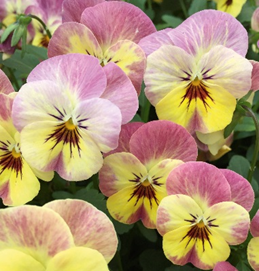 22Viola cornuta Twix Power Lavender Blue; vai analoga12 cmZils/violets336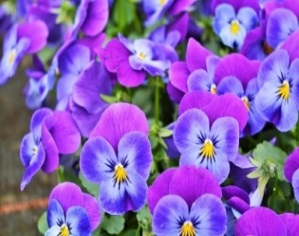 23Viola cornuta Twix Blue F112 cmZils200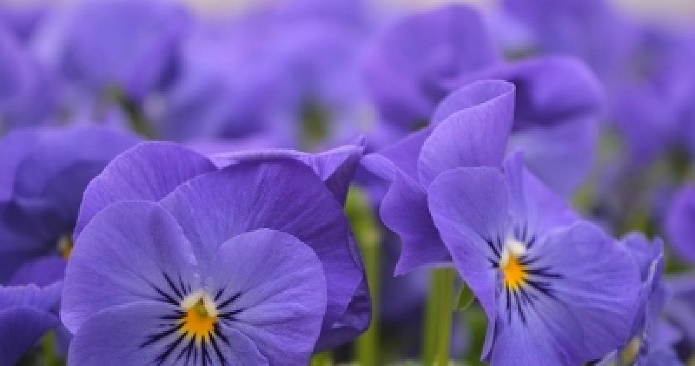 24Meža neaizmirstulīte Myosotis sylvatica‘Miro’ vai analoga12cmzils136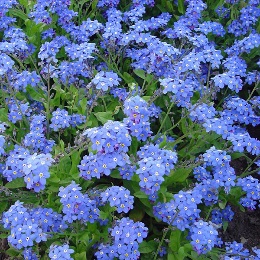 25Viola cornuta Twix Violet12cmviolets412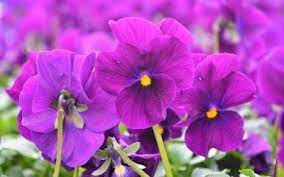 26Viola cornuta Twix Pow Blue w Eye12cmGaiši violets145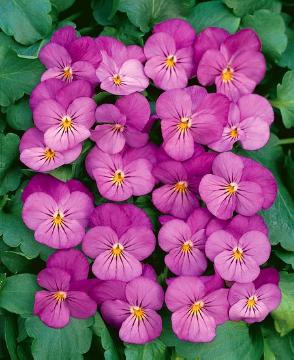 27Viola cornuta Twix Tangerine F112cmoranža108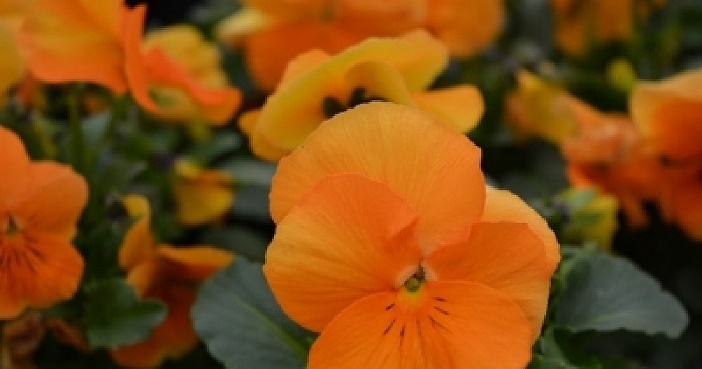 28Viola cornuta Twix rose with eye f112cmSarkana ar actiņu108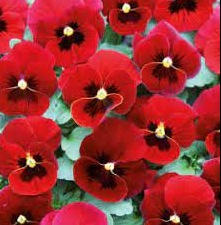 29Viola cornuta Twix Apricot Azure Wing12cmviolets/dzeltens76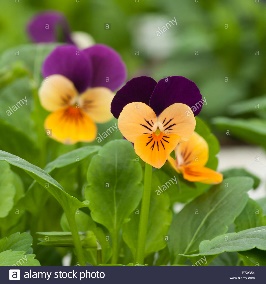 KOPĀ:12 010Kam:Sabiedrībai ar ierobežotu atbildību „Labiekārtošana–D”, 1. Pasažieru iela 6, Daugavpils, LV-5401, LatvijaPretendents vai piegādātāju apvienība:Adrese:Kontaktpersona, tās tālrunis, fakss un e-pasts:Datums:Pretendents vai piegādātāju apvienība Bankas rekvizīti:Nr.p.k.Nosaukums latīniski un latviski, raksturojums (augstums cm, krāsa)AttēlsDaudzums Vienas vienības cena (EUR, bez PVN)Izmaksas kopā (EUR, bez PVN)1.2.3…Kopā:Kopā:Kopā:Kopā:Kopā:Piegādes izmaksasPiegādes izmaksasPiegādes izmaksasPiegādes izmaksasPiegādes izmaksasPVN PVN PVN PVN PVN Kopā ar PVNKopā ar PVNKopā ar PVNKopā ar PVNKopā ar PVNParakstsDatums 